Н А К А З Від 06.05.2019   № 109	Про створення комісії з оцінюваннястану готовності тепловихгосподарств закладів освітиОснов’янського районудо опалювального періоду 2019-2020 роківВідповідно до вимог Законів України «Про теплопостачання», «Про електроенергетику», Положення про державний енергетичний нагляд за режимами споживання електричної і теплової енергії, Правил технічної експлуатації теплових установок і мереж, НАКАЗУЮ:Створити комісію з оцінювання стану готовності теплових господарств закладів освіти Основ’янського району до опалювального періоду 2019/2020 років у складі:Голова комісії: начальник Управління освіти				 О.С. НижникЧлени комісії:                                                                       начальник господарчої групи        Управління освіти				           Т.В. Торяникінженер з охорони праці			  	 К.Б. Ковтун  представник КП «ХТМ» (за згодою)	           В.В. Тимофеєвпредставник інспекції Держенергонагляду        А.В. Кузнецов     (за згодою)	  			                                  Комісії забезпечити перевірку стану готовності теплових господарств закладів освіти Основ’янського району до опалювального періоду 2019/2020 років 	             До 01.09.2019Завідувачу ЛКТО  Остапчук С.П. розмістити цей наказ на сайті Управління освіти.                                                                                                                   До 10.05.2019Контроль за виконанням наказу покласти на заступника начальника       Управління освіти О.В. Прохоренко.Начальник Управління освіти					           О.С.НИЖНИКЗ наказом ознайомлені:Ковтун 725 27 95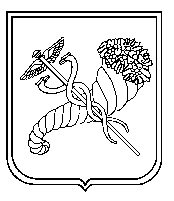 Прохоренко О.В.Торяник Т.В.Ковтун К.Б.Остапчук С.П.Лашина Н.В.